Почта России занялась оцифровкой корреспонденции для МинцифрыПочта переводит в цифровой формат всю корреспонденцию Министерства цифрового развития, связи и массовых коммуникаций. Отправления загружаются в систему электронного документооборота министерства с соблюдением всех необходимых норм кибербезопасности.По оценкам Почты, оцифровка входящей корреспонденции позволяет снизить временные и трудозатраты минимум на 20% в полном цикле документооборота. Электронные копии писем проще распределять, сортировать, а также контролировать получение конкретным адресатом. При этом сотрудники Минцифры не обрабатывают бумажные экземпляры, их сразу направляют на хранение.Корреспонденцию с пометками «для служебного пользования» и «коммерческая тайна», а также с наложенным платежом оцифровывать не будут.«В 2020 г. в разгар второй волны пандемии у нас возникла гипотеза о том, что рынку не хватает сервиса, который снял бы необходимость получать корреспонденцию в отделении. Мы запустили MVP и прогнали с одним из партнеров тестовый проект. Он позволил не только снизить затраты на обработку отправлений, но и оставить на удалённой работе часть сотрудников документооборота. Сейчас мы увеличиваем наши мощности по оцифровке, чтобы справиться с возросшим спросом на наш сервис», – отметил руководитель по развитию продукта «Оцифровка» Роман Лутковский.Почта России запустила пилотный проект по оцифровке письменной корреспонденции с возможностью загрузки скан-копий в системы электронного документооборота клиентов осенью 2020 г. Во время теста Почта оцифровала более 10 000 отправлений, а после коммерческого запуска услуги в 2021 г. – более 1 000 000 документов разных организаций. На 2023 г. запланировано масштабирование услуги по оцифровке на большинство регионов России. АО «Почта России» - цифровая почтово-логистическая компания, один из крупнейших работодателей России, объединяющий 310 тысяч сотрудников. Входит в перечень стратегических предприятий. В региональную сеть Почты России включены 38 тысяч работающих отделений по всей стране. Ежегодно компания обрабатывает около 3 млрд почтовых отправлений. Почта России является проводником почтовых, социальных, финансовых и цифровых услуг для населения, предоставляет качественный сервис для компаний электронной торговли. Почта России усиливает присутствие на международном рынке. Офисы компании на сегодняшний день открыты в Китае и Германии, в Финляндии, Великобритании и Германии действуют места обмена почтой.__Пресс-служба АО «Почта России» press_service@russianpost.ru Чтобы всегда быть в курсе наших новостей, подписывайтесь на телеграм-канал Почты https://t.me/napochte ПРЕСС-РЕЛИЗ31 октября 2022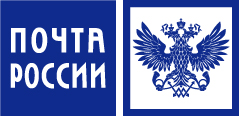 